Об обеспечении безопасности людей на водных объектах в зимний период 2020 – 2021 годов на территории Новосельского сельского поселения Брюховецкого районаВ соответствии с Федеральным законом от 6 октября 2003 года № 131-ФЗ «Об общих принципах организации местного самоуправления в Российской Федерации», пунктом 26 статьи 8 Устава Новосельского сельского поселения Брюховецкого района, а также в целях обеспечения безопасности людей на водных объектах, расположенных на территории сельского поселения, охраны жизни и здоровья людей п о с т а н о в л я ю:1. Главному специалисту администрации Новосельского сельского поселения Н.Л.Брачковой организовать работу на территории Новосельского сельского поселения по обеспечению повышенной безопасности людей на водных объектах в зимний период.2. Определить, что мест рекомендованных для выхода людей на лед и подледного лова, а также для купания людей в период крещенских праздников на водоемах Новосельского сельского поселения нет.3. Запретить в период осенне-зимнего ледостава 2020-2021 годов выход граждан и выезд автотранспорта на лед водоемов на территории Новосельского сельского поселения.4. Директору муниципального бюджетного учреждения «Культурно-досуговый центр «Радуга» О.Ю. Чубук установить в местах, запрещенных для выхода людей на лед, запрещающие знаки.5. Рекомендовать директору муниципального бюджетного образовательного учреждения средняя общеобразовательная школа № 10 имени Б.А.Плетиня, преподавателю ОБЖ П.Н. Резникову, организовать и провести «Месячник безопасности людей на водных объектах в зимний период». Во время профилактической работы ознакомить детей с методами и способами оказания помощи, терпящим бедствие на воде, дать практические советы и рекомендации о том, как избежать несчастных случаев в период ледостава.6. Руководителям территориальных общественных самоуправлений провести разъяснительную работу среди населения на своих территориях по вопросам безопасности людей на водных объектах в зимний период.7. Настоящее постановление подлежит обнародованию и размещению (опубликованию) на официальном сайте администрации муниципального образования Брюховецкий район в разделе Новосельское сельское поселение в информационно – телекоммуникационной сети «Интернет».8. Контроль за выполнением настоящего постановления оставляю за собой.9. Постановление вступает в силу со дня его подписания.Глава Новосельскогосельского поселения								Н.В. АврашкоЛИСТ СОГЛАСОВАНИЯпроекта постановления администрации Новосельского сельскогопоселения Брюховецкого района от ______________№_____«Об обеспечении безопасности людей на водных объектах в зимний период 2020 – 2021 годов на территории Новосельского сельского поселения Брюховецкого района» Проект внесен:ЗАЯВКА
К ПОСТАНОВЛЕНИЮ Наименование постановления:«Об обеспечении безопасности людей на водных объектах в зимний период 2020 – 2021 годов на территории Новосельского сельского поселения Брюховецкого района»Проект внесен: Главным специалистом администрации Новосельского сельского поселения Постановление разослать:1) главному специалисту администрации Новосельского сельского поселения Брюховецкого района – 1 экз.________________        Морозова Анна Владимировна                 (подпись)                                     53 1 47                                      __________2020 г.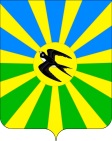 АДМИНИСТРАЦИЯ НОВОСЕЛЬСКОГО СЕЛЬСКОГО ПОСЕЛЕНИЯ БРЮХОВЕЦКОГО РАЙОНАПОСТАНОВЛЕНИЕАДМИНИСТРАЦИЯ НОВОСЕЛЬСКОГО СЕЛЬСКОГО ПОСЕЛЕНИЯ БРЮХОВЕЦКОГО РАЙОНАПОСТАНОВЛЕНИЕот _____________№ ____село Новое Селосело Новое СелоГлавным специалистом администрацииНовосельского сельского поселенияН.Л. БрачковойПроект подготовлен:Юрист администрацииНовосельского сельского поселения А.В. Морозова